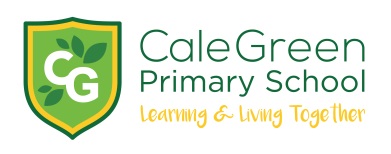 Monday 24th June 2019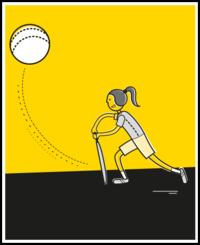 Dear Parents / Carers,Sadly, our cricket coach has got a new job and so we will have to cancel the after school cricket club.The good news is that we have a new coach who will be delivering an after school club during the first half term in September.I apologise for any inconvenience that this may cause.Please do not hesitate to contact me if you have any queries.S InghamSport Leader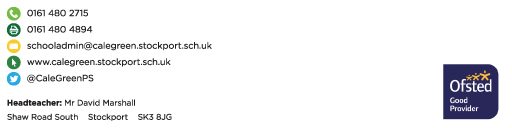 